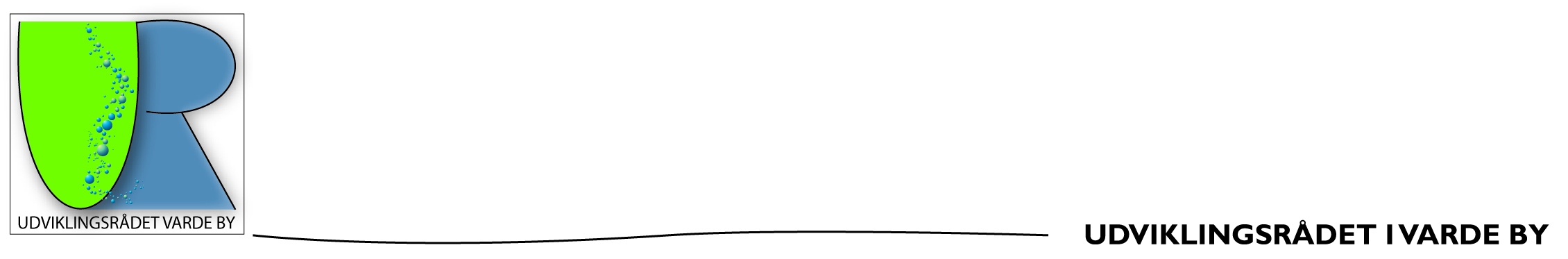 Onsdag 21-02-2024 kl. 17:45 i Frivillighuset Referat Deltagere: 	Udviklingsrådet og Erik Afbud:  	Carsten P, Michael N, Carsten SFraværende:	Godkendelse af referat fra sidste møde GodkendtØkonomi statusKassebeholdning d.d. på 44.000 kr.Budget 2024Engen slået i forår 2022 ca .        16.000 kr.Møder UR		10.000 kr.Borger møder		  8.000 kr.Seminar		  6.000 kr.Sct Hans		  5.000 kr.Støtte til f.eks Å-dag, torv osv.    14.000 kr.Middelalderfestival	15.000 kr.Kontingent/RUBAN	  6.000 kr.Roll-ups		  6.000 kr.Diverse		  6.000 kr.Nyt fra formandFlemming B og Inge deltager i reception ved Mogens P., gave fra UR køber Flemming.Modtaget skrivelse fra Boulevard bebyggelse for at høre om at give op til 35.000 kr. i tilskud til arrangement fra UR og andre interessenter.UR besluttede at give tilskud 3.500 kr.Teater og musikhuset er en realitet ca. 92 millioner kr.  www.vardeteaterogmusikhus.dkUR besluttede at give tilskud til lyd/lys samt tøjhuset på 5.000 kr.Nyt fra FURMøde den 5. februar 2024Flemming B rund sender referat.Varde KommuneBritta Boel midlertidig kommunal direktør.HøringerÆndring af busrute Høringer gennemført, men endnu ingen afgørelse.Parkering Torvet Høringer gennemført, men endnu ingen afgørelser.Hovedvej A11 – ikke i høring endnu.Cykelsti?Udviklingsplan – Opfølgning på møde med grupperne: Varde Ajour: Preben og Flemming:Er klar til skiltning på skibet. – evt kunst legetøj i gågaderne.Lys langs åen: Flemming  Flemming B kan ikke få kontakt med Bjarne F, pengene er afsat, forventer at få fat i Octavian.Tårngruppen: CP mødtes med gruppen – (Poul Henning deltager adhoc)Jacob G har fremsendt skitser, med tekst som viser udkikspost, PH tager udkast ud til Varde Kommune for formøde, hvis Varde Kommune er positiv, bliver der indsendt ansøgning for penge fra Udviklingspuljen.Sommerland: Michael Intet nyt.Torvegade: Ernst (Erik deltager vedrørende torvegade til åen)Ernst får arrangeret møde med Mia snarest, vedrørende projekt Åen til Torvet.Erik og Ernst sætter sig sammen for at komme med oplæg, som PH evt. kan tegne, videre på inden kontakt til FULENTOBS på ”løven” Varde Handel på tænker at placere på ”Vadehavs Pladsen” Musik i Varde: PrebenScene åbning den 5. april med arrangement fra kl. 16.00 til 21.30.Musik hver lørdag fra den 15. maj til 15 september. på torvet, samt ”Late Night” Søndergade/Ribevej: Carsten SAnsøgning ligger hos Mia til gennemgang inden ansøgning sendes afsted.Engen Ernst og HenrikErns har haft møde med Claus B og Henrik Bach Rasmussen(Å mand), engen var oversvømmet, så snak om opgravning af vandløb lang Posthusvej, så vand ikke løber ud på engen. VK vil opgrave vandløbet når mulighed for dette.Ernst indkalder VK til nyt møde når engen ikke er oversvømmet.OBS på der kun er en periode på ca. 2-3 mdr. om året, hvor der kan arbejdes på engen. Autocamperpladsen: FlemmingAfventer forsat at Å gruppen får indsendt ansøgning om hjælp til lokalplanOpfølgning tidligere møder Opdatering af skiltet på Sct. Nicolai kirkepladsInge tager fat i KommuneOpdater roll up – SøndergadeSkal laves ved PE offset. - Ernst finder den frem til næste mødeVarde Loop forsat ej i driftVarde Loop er opkøbt af anden udbyder, VK prøver at købe loop navnet tilbage. Varde Museum vil overtage driften når Varde Loop er oppe at køre igen.PH – rykker VK for opgravning af voldgraven og sikre 200.000 kr. forsat er der til 2024.PH har rykket Varde Museum for opgravning, samt Varde Kommune 3 gange for pengene.Arrangementer/møderBID den 25. januar kl. 08.30- 09.45 Gl. Byrådssal, Torvet i VardeDeltager Inge og OleNæste møde mandag 26. februar kl. 8.30 på Von Lügenhals Forskningsdag Vadehavet fredag 23. februarHenrik og Ole deltagerTur/møde med Plan og Teknik udvalget 17. april 17.00 til 19.00Hvilke 5 emner skal vi have med? By-engen og slotsbankenTorve – Å forbindelse.Forlængelse af belægningLys langs åenHvis ikke der komme flere forslag fra UR medlemmer, vælger Flemming B resten af emner. Inspirationsmøde - Sammen om Sundhed og fællesskab 3. juni kl. 17-19Tilmelding frist 28. maj 2024Varde Å Dag 18. august 2024Deltager fra UR - Flemming, Carsten P, Ole og Henrik.Middelalderfest 22-24. august 2024Er på torvet i 2024Bordet rundtEventueltGeneralforsamling kl.19.00 – Jacobi Craft BrewÆndring af vedtægter §7 annoncering ændres til sociale medierValg Flemming, Ernst, Carsten S, Michael, Preben, Ole, Poul Henning og Erik nyvalgFlemming og Ernst vælges for 1 år, for at få lige mange på valg hver år.Inge, Carsten P og Henrik er ikke på valgPoul kom forbi for at fortælle at der var generalforsamling i Frivillighuset 19.marts kl.18.30, Varde Kommune kommer og snakker 2023 visionKommende møder:  Ons 20/3    Generalforsamling – Jacobi Craft Brew kl. 19.00 – UR medlemmer mødes kl. 18.30Ons 24/4    UR møde 17.45-21.00 – frivillighuset inkl. konstituering. 